บันทึกข้อความ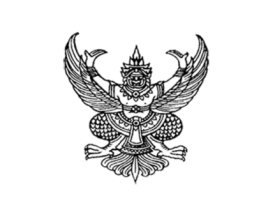 ส่วนราชการ กลุ่มงานบำเหน็จความชอบฯ กลุ่มงานบริหารงานบุคคล  สำนักงานเขตพื้นที่การศึกษาประถมศึกษาระนองที่		       			วันที่							   	         	เรื่อง อนุญาตยืม/ถ่ายเอกสารหลักฐานทางทะเบียนประวัติ(ก.พ.7 หรือ ก.ค.ศ.16)เรียน ผู้อำนวยการสำนักงานเขตพื้นที่การศึกษาประถมศึกษาระนอง		ด้วยข้าพเจ้า						ตำแหน่ง					โรงเรียน						อำเภอ			จังหวัด				มีความประสงค์   -  ขอยืม	           ก.พ.7/ก.ค.ศ.16	         	           เอกสารในแฟ้มประวัติข้าราชการ  ดังนี้		         1.  													         2.  											-  ขอถ่ายเอกสารก.พ.7/ก.ค.ศ.16 เพื่อใช้ประกอบการ   ขอย้าย	     ขอเลื่อนตำแหน่ง   สมัครสอบ							    ขอเครื่องราชฯ ลาออกฯ             เก็บแฟ้มประวัติ							     อื่นๆ(ระบุ)					ตามรายชื่อของบุคคลต่อไปนี้1				2				3				.4				5				6				7				8				9				10				11				12				13				14				15				16				17				18				19				20				21				 	โดยปฏิบัติตามเงื่อนไข  ดังนี้	1.  ห้ามแก้ไข เปลี่ยนแปลง หรือ เพิ่มเติมรายการใน ก.พ.7/ก.ค.ศ.16 โดยเด็ดขาดและส่งก.พ.7/ก.ค.ศ.16ในวันที่ยืม 	2.  รักษา ก.พ.7/ก.ค.ศ.16 ไม่ให้สูญหาย/ฉีกขาด  3.  แนบบัตรประจำตัวข้าราชการทุกครั้งที่ยืม (กรณีเจ้าตัวมาเอง)  4.  กรณีเจ้าของประวัติไม่มาด้วยตนเองให้ยื่นใบมอบฉันทะ พร้อมบัตรประจำตัวหรือสำเนาบัตรเจ้าของประวัติ  		หากข้าพเจ้าปฏิบัติผิดเงื่อนไขข้อใดข้อหนึ่ง ขอให้ผู้บังคับบัญชาพิจารณาโทษตามแต่เห็นสมควร		จึงเรียนมาเพื่อโปรดพิจารณา							(ลงชื่อ)									(					)							ตำแหน่ง						กรณีมอบฉันทะ		ข้าพเจ้าตามรายชื่อข้างล่างนี้  สังกัดโรงเรียน							ขอมอบฉันทะให้					ตำแหน่ง				โรงเรียน			เป็นผู้มาคัดสำเนาทะเบียนประวัติ(ก.พ.7 /ก.ค.ศ.16ของข้าพเจ้า)		ข้าพเจ้าผู้มอบฉันทะขอรับรองว่าข้อความดังกล่าวข้างต้นเป็นจริงทุกประการ	(ลงชื่อ)			         ผู้มอบฉันทะ		(ลงชื่อ)			         ผู้มอบฉันทะ  (					  )		(					  )  (ลงชื่อ)			         ผู้มอบฉันทะ	               (ลงชื่อ)			         ผู้มอบฉันทะ  (					  )   		(					  )  (ลงชื่อ)			         ผู้มอบฉันทะ	   	(ลงชื่อ)			         ผู้มอบฉันทะ  (					  )	          (					  )  (ลงชื่อ)			         ผู้มอบฉันทะ		(ลงชื่อ)			         ผู้มอบฉันทะ  (					  )		(					  )  (ลงชื่อ)			         ผู้มอบฉันทะ		(ลงชื่อ)			         ผู้มอบฉันทะ	(					  )		(					  )	(ลงชื่อ)			         ผู้มอบฉันทะ		(ลงชื่อ)			         ผู้มอบฉันทะ	(					  )		(					  )  (ลงชื่อ)			         ผู้มอบฉันทะ		(ลงชื่อ)			         ผู้มอบฉันทะ(					  )		(					  )			          (ลงชื่อ)			         ผู้มอบฉันทะ				(					  )			วันที่						หมายเหตุ	กฎหมาย และระเบียบและที่เกี่ยวข้อง		- พระราชบัญญัติข้อมูลข่าวสารของข้าราชการ พ.ศ.2540